ANSWERING REVIEWERSDecember 1, 2012Dear Editor,Please find enclosed the edited manuscript in Word format (file name: Manuscript -452).Title: A retrospective study of steroid therapy for patients with autoimmune pancreatitis in Chinese populationAuthor: Bin Liu, Jing Li, Lu-Nan Yan, Hao-ran Sun, Tong Liu, Zhi-Xiang ZhangName of Journal: World Journal of GastroenterologyESPS Manuscript NO: 452The manuscript has been improved according to the suggestions of reviewers:1 Format has been updated	2 Revision has been made according to the suggestions of the reviewer.Firstly, thank the editor office and all the reviewers for all the efforts they put in which makes our manuscript acceptable. Secondly, most of your revisions and suggestions are precise besides some small issues provided as following.Thanks for your suggestion, we have accepted your advice and changed the manuscript title into “A retrospective study of steroid therapy for patients with autoimmune pancreatitis in Chinese population ”According to the requirements of editor office, a running title should be less than 6 words .So the running title should be simplified into “Steroid therapy for autoimmune pancreatitis”.(3) Keywords have been changed into ”Autoimmune pancreatitis (AIP), Chinese population, Steroid therapy, Remission, Relapse”(4) “Patient profile” of Results: “ has been changed into “Sixty-eight”; “ has been changed into “Forty”;“table  has been changed into “Table ;“table  has been changed into “Table .(5) “ The given steroid therapy” of Results:   “table  has been changed into “Table(6) All Tables have been improved according to the suggestions of reviewers.3 References and typesetting were corrected。Thank you again for publishing our manuscript in the World Journal of Gastroenterology.Sincerely yours,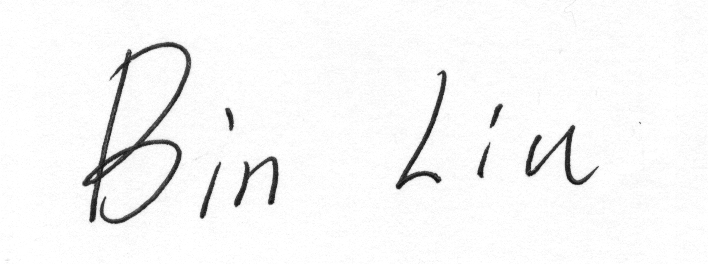 Bin              	Department of General SurgeryGeneral Hospital of  300052, . Fax: +86-22-60363951E-mail: liubin78@163.com